Г   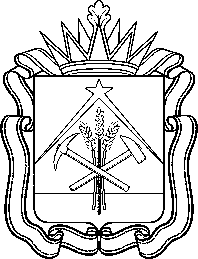 Уважаемый Алексей Николаевич!В собственности местной религиозной организации православный Приход храма преподобномученика Андрея Критского г.Тайга Кемеровской области Мариинской Епархии Русской Православной Церкви (Московский Патриархат) находится объект культурного наследия регионального значения «Церковь каменная 1905 года, в неорусском стиле, украшена рельефами из тесаного и резного камня, с фрагментами мозаичного пола  и решетками художественного литья» (Кемеровская область, г. Тайга, ул. Интернациональная, 82), включенный в единый государственный реестр объектов культурного наследия (памятников истории и культуры) народов Российской Федерации (далее – реестр) решением Кемеровского областного Совета народных депутатов от 14.06.1982 № 259.В целях обеспечения сохранности объектов культурного наследия, обеспечения доступа граждан Российской Федерации, иностранных граждан и лиц без гражданства к объектам культурного наследия, включенным в реестр, Федеральным законом от 25.06.2002 № 73-ФЗ «Об объектах культурного наследия (памятниках истории и культуры) народов Российской Федерации» (далее – Федеральный закон) устанавливаются ограничения (обременения) права собственности, других вещных прав, а также иных имущественных прав. Ограничениями (обременениями) вышеуказанных прав являются установленные пунктами 1-3 статьи 47.3 Федерального закона требования к содержанию и использованию объектов культурного наследия, включенных в реестр, выявленных объектов культурного наследия, а также требования, установленные охранным обязательством в соответствии с пунктами 2 и 3 статьи 47.6 Федерального закона.Для подготовки и утверждения охранного обязательства на вышеуказанный объект культурного наследия Комитетом по охране объектов культурного наследия Кузбасса (далее – Комитет) составлен акт технического состояния объекта культурного наследия от 03.06.2021, в котором определен состав (перечень) и сроки (периодичность) проведения работ по сохранению объекта культурного наследия (далее - план работ).В соответствии с пунктом 2 статьи 47.2 Федерального закона состав (перечень) видов работ по сохранению объекта культурного наследия, сроки (периодичность) проведения таких работ определяются соответствующим органом охраны объектов культурного наследия с учетом мнения собственника или иного законного владельца объекта культурного наследия.В целях реализации права граждан на доступ к культурным ценностям, популяризации объекта культурного наследия, использования его при осуществлении научной, культурно-просветительной, образовательной, туристской, экскурсионной и (или) религиозной деятельности собственником, иным законным владельцем объекта культурного наследия должен быть обеспечен доступ к объекту культурного наследия. Условия доступа к объекту культурного наследия (периодичность, длительность и иные характеристики доступа), устанавливаются Комитетом с учетом мнения собственника или иного законного владельца такого объекта, а также с учетом вида объекта культурного наследия, включенного в реестр, категории его историко-культурного значения, предмета охраны, физического состояния объекта культурного наследия, требований к его сохранению, характера современного использования данного объекта культурного наследия, включенного в реестр.В связи с чем, направляем вам план работ и условия доступа граждан к объектам культурного наследия.Просим в течение 10 дней с даты получения плана работ представить в Комитет имеющиеся предложения и замечания в письменном виде почтовой связью по адресу: 650064, г. Кемерово, пр. Советский, д.60, корпус 2, офис 101 и на электронный адрес комитета okn-kuzbass@ako.ru. В случае если в указанный срок предложение и замечания в Комитет не поступят, мнение собственников объекта культурного наследия будет считаться учтенным.        С уважением,председатель Комитета						                     Ю.Ю. ГизейИсп.: Заварыгина Оксана Геннадьевнател. (3842) 36-69-47zavarigina-og@ako.ruКомитет по охране объектов культурного наследия Кузбасса(Комитет по охранеОКН Кузбасса)Советский пр., д.60, корпус 2, офис 101,г. Кемерово, 650064Тел./факс (3842)36-69-47e-mail: okn-kuzbass@ako.ru ; http://okn-kuzbass.ruОКПО 03812632; ОГРН 1164205071326;ИНН/КПП 4205331804/420501001 От 27.07.2021№ 01/1361На №____________от_________________Настоятелю местной религиозной организации православный Приход храма преподобномученика Андрея Критского г.Тайга Кемеровской области Мариинской Епархии Русской Православной Церкви (Московский Патриархат)Коровину А.Н.ул. Интернациональная, 826
г. Тайга, Кемеровская область, 652400Приложение:план работ по сохранению объекта культурного наследия,условия доступа граждан к объектам культурного наследия на 3 л. в 1 экз. 